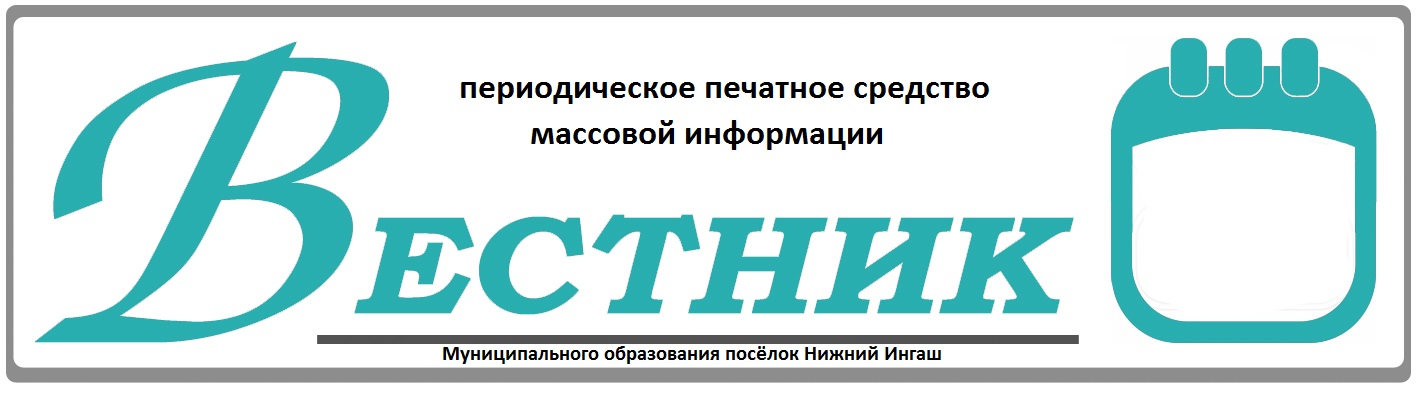 Официально________________________________                                                                     СОДЕРЖАНИЕ: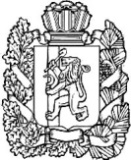 АДМИНИСТРАЦИЯ ПОСЕЛКА НИЖНИЙ ИНГАШНИЖНЕИНГАШСКОГО РАЙОНА КРАСНОЯРСКОГО КРАЯПОСТАНОВЛЕНИЕ    07.06.2023г.                                 пгт Нижний Ингаш                                           №  139«О запрете купания в открытых водоемах на территории Муниципального образования поселок Нижний Ингаш  в период купального сезона 2023 года»	В соответствии с Федеральным законом от 06.10.2003 №131-ФЗ «Об общих принципах организации местного самоуправления в Российской Федерации», Уставом поселка Нижний Ингаш, Уставом поселка  Нижний  Ингаш Нижнеингашского  района Красноярского  края,   в связи с отсутствием на территории  Муниципального образования поселок Нижний Ингаш пляжей и других организованных мест массового отдыха на воде, позволяющих обеспечить безопасность граждан на водоемах, в целях охраны жизни и здоровья граждан, ПОСТАНОВЛЯЮ:1. Запретить купание граждан в открытых водоемах, расположенных на территории Муниципального образования поселок Нижний Ингаш в период купального сезона 2023 года.2. Рекомендовать  сотрудникам  полиции ОМВД  Нижнеингашского района, Красноярского края:- в течение всего купального сезона проводить разъяснительную работу с населением о запрете купания в открытых водоемах на территории поселения и необходимости особого контроля за детьми;- взять на особый контроль семьи, в которых допускается  нахождение детей без присмотра и контроля со стороны взрослых, проводить с такими семьями индивидуальную профилактическую работу, вручить родителям памятки о запрете купания под роспись;3. Администрации пгт. Нижний  Ингаш  установить у открытых водоемов знаки  о запрете купания.4. Патрулирование мест отдыха у воды осуществлять на автотранспорте администрации поселка Нижний Ингаш,  совместно  с ОМВД по  Нижнеингашскому  району  и МЧС.5. Запретить  использование  плавучих  средств  без  спасательных  жилетов.6. Постановление вступает в силу со дня, следующего за днем его официального опубликования в периодическом печатном средстве массовой информации «Вестник муниципального образования поселок Нижний Ингаш Нижнеингашского района Красноярского края».7 .Контроль за исполнением данного постановления оставляю  за  собой. Глава поселка Нижний Ингаш                                                             Б.И.ГузейИЗВЕЩЕНИЕ О ПРОВЕДЕНИИ ЭЛЕКТРОННОГО АУКЦИОНА НА ПРАВО ЗАКЛЮЧЕНИЯ ДОГОВОРА АРЕНДЫ ЗЕМЕЛЬНЫХ УЧАСТКОВ, ГОСУДАРСТВЕННАЯ СОБСТВЕННОСТЬ НА КОТОРЫЕ НЕ РАЗГРАНИЧЕНАФорма торгов: открытый аукцион в электронной форме.Организатор  аукциона – Администрация поселка Нижний Ингаш Нижнеингашского района Красноярского края.Место нахождения и почтовый адрес: 663850, Россия,  Красноярский край, Нижнеингашский район, пгт Нижний Ингаш, ул. Ленина, 160. Адрес электронной почты: nizhni_ingash@mail.ru, Официальный сайт:   https://nizhny-ingash.ru/Телефон: 8(39171)21-2-72Организатор  аукциона проводит торги в форме электронного аукциона на право заключения договора аренды земельного участка, государственная собственность на который не разграничена, в соответствии с Гражданским кодексом Российской Федерации, Земельным кодексом Российской Федерации  и на основании с распоряжения Администрации поселка Нижний Ингаш от 08.06.2023 № 96  «О проведении  аукциона на право заключения договора аренды земельного участка, государственная собственность на который не разграничена».Оператор электронной площадки – Электронная торговая площадка «Фабрикант». Сайт оператора электронной площадки в сети Интернет: https://www.fabrikant.ru/.Оператор электронной площадки – юридическое лицо, зарегистрированное на территории Российской Федерации, владеющее электронной площадкой, в том числе необходимыми для ее функционирования программно-аппаратными средствами, обеспечивающее ее функционирование и включенное в перечень операторов электронных площадок, утвержденный Распоряжением Правительства Российской Федерации от 12.07.2018 № 1447 - р «Об утверждении перечней операторов электронных площадок и специализированных электронных площадок, предусмотренных Федеральными законами от 05.04.2013 № 44-ФЗ, от 18.07.2011 № 223-ФЗ».Адрес: АО «ЭТС»  123317, Москва, Тестовская улица, 10, Комплекс «Москва-Сити», Северная башня, 1 подъезд, 25 этаж.Участники аукциона- участниками аукциона могут являться граждане и юридические лица.Предмет аукциона - право на заключение договора аренды земельного участка, государственная собственность на который не разграничена.Место, дата, время и порядок проведения аукциона:Аукцион состоится 11 июля 2023 года в 11:00 часов, на электронной площадке: https://www.fabrikant.ru/.2. Условия проведения открытого аукциона в электронной форме: 2.1. Дата и время начала подачи заявок, предложений о цене –  09.06.2023 года с 09 час. 00 мин. Подача заявок осуществляется в электронной форме круглосуточно. Место подачи (приема) заявок https://www.fabrikant.ru/.2.2. Дата и время окончания подачи заявок – 08.07.2023 года в 17 час. 00 мин.2.3. Дата и время рассмотрения заявок на участие в аукционе (дата определения участников) 10.07.2023 года в 10 час. 00 мин.2.4 Дата, время проведения аукциона: аукцион состоится 11 июля 2023 года в 11:00 часов на электронной площадке: https://www.fabrikant.ru/.3. Порядок регистрации на электронной площадке и подачи заявки на участие в аукционе в электронной форме:3.1. Для обеспечения доступа к участию в электронном аукционе претендентам необходимо пройти процедуру регистрации на электронной площадке. Регистрация на электронной площадке проводится в соответствии с Регламентом электронной площадки.Регистрации на электронной площадке подлежат Претенденты, ранее не зарегистрированные на электронной площадке или регистрация которых на электронной площадке, была ими прекращена.Необходимо заполнить электронную форму заявки, приведенную в Приложении № 1 к настоящему информационному сообщению.Задаток для участия в аукционе служит обеспечением исполнения обязательства победителя аукциона по заключению договоров аренды, вносится на расчетный счет Претендента, открытый при регистрации на электронной площадке в порядке, установленном Регламентом электронной площадки.Платежи по перечислению задатка для участи в аукционе, и порядок возврата осуществляется в соответствии с Регламентом электронной площадки.Данное сообщение является публичной офертой для заключения договора о задатке в соответствии со ст. 437 Гражданского кодекса Российской Федерации, а подача претендентом заявки и перечисление задатка является акцептом такой оферты после чего договор о задатке считается заключенным в письменной форме.Лицам, перечислившим задаток для участия в конкурсе, денежные средства возвращаются в следующем порядке:- если заявитель отозвал принятую организатором аукциона заявку на участие в аукционе до дня окончания срока приема заявок, возврат задатка осуществляется в течение трех рабочих дней со дня поступления уведомления об отзыве заявки;- если заявитель отозвал принятую организатором аукциона заявку на участие в аукционе позднее дня окончания срока приема заявок, возврат задатка осуществляется в течение трех рабочих дней со дня подписания протокола о результатах аукциона;- если заявитель не допущен к участию в аукционе, возврат задатка осуществляется в течение трех рабочих дней со дня оформления протокола приема заявок на участие в аукционе;- если организатор аукциона принял решение об отказе в проведении аукциона, возврат задатка осуществляется в течение трех дней со дня принятия решения об отказе в проведении аукциона;- лицам, участвовавшим в аукционе, но не победившим в нем, задатки возвращаются в течение трех рабочих дней со дня подписания протокола о результатах аукциона.3.2. Задаток, перечисленный победителем аукциона, засчитывается в сумму платежа по договору аренды.3.3. При уклонении или отказе победителя аукциона от заключения в установленный срок договора аренды земельного участка задаток ему не возвращается.4.Внесение и возврат задатков:4.1. Срок внесения задатка, т.е. поступления суммы задатка на счет оператора электронной площадки: не позднее 08.07.2023 года 15 час. 00 мин.4.2. Задаток для участия в аукционе служит обеспечением исполнения обязательства победителя аукциона по заключению договоров аренды, вносится на расчетный счет Претендента, открытый при регистрации на электронной площадке в порядке, установленном Регламентом электронной площадки.4.3. Оператор электронной площадки проверяет наличие достаточной суммы в размере задатка на лицевом счете Претендента и осуществляет блокирование необходимой суммы. Если денежных средств на лицевом счете Претендента недостаточно для произведения операции блокирования, то Претенденту для обеспечения своевременного поступления денежных средств необходимо учитывать, что поступившие в банк за предыдущий день платежи разносятся на лицевые счета в сроки, установленные Регламентом электронной площадки. Денежные средства, перечисленные за Претендента третьим лицом, не зачисляются на счет такого Претендента на универсальной торговой платформе.Срок внесения задатка, то есть поступления суммы задатка на счет Оператора электронной площадки: Претендент должен обеспечить поступление денежных средств на свой лицевой счет не позднее 15 часов 00 минут  дня рассмотрения заявок и определения участников торгов, указанного в извещении.5. Перечень представляемых претендентами на участие в аукционе в электронной форме документов и требования к их оформлению:5.1.Заявка подается путем заполнения ее электронной формы с приложением электронных образов необходимых документов. 5.2. Заявка (образец которой приведен в Приложении № 1) на участие в электронном аукционе и приложения к ней на бумажном носителе – преобразованные в электронно-цифровую форму путем сканирования с сохранением их реквизитов, заверенные электронной подписью претендента либо лица, имеющего право действовать от имени претендента.Предложение о цене подается участником в день проведения аукциона 11.07.2023 года с 11-00 посредством функционала электронной площадки и подписывается электронной подписью Претендента или лица, имеющего право действовать от имени Претендента.Претендент вправе подать только одно предложение о цене, которое не может быть изменено.С заявкой претенденты представляют следующие документы:физические лица:- копию всех листов документа, удостоверяющего личность;юридические лица:-заверенные копии учредительных документов; - документ, подтверждающий отсутствие или наличие в уставном капитале юридического лица доли Российской Федерации, субъекта Российской Федерации или муниципального образования (реестр владельцев акций либо выписка из него или заверенное печатью (в случае наличия) юридического лица и подписанное его руководителем письмо); - документ, который подтверждает полномочия руководителя юридического лица на осуществление действий от имени юридического лица (заверенная печатью (в случае наличия) организации копия решения о назначении этого лица или о его избрании) и в соответствии с которым руководитель юридического лица обладает правом действовать от имени юридического лица без доверенности.5.3. В случае, если от имени претендента действует его представитель по доверенности, к заявке должна быть приложена доверенность на осуществление действий от имени претендента, оформленная в установленном порядке, или нотариально заверенная копия такой доверенности. В случае, если доверенность на осуществление действий от имени претендента подписана лицом, уполномоченным руководителем юридического лица, заявка должна содержать также документ, подтверждающий полномочия этого лица.5.4. Все листы документов, представляемых одновременно с заявкой, должны быть пронумерованы. К данным документам прилагается опись в произвольной форме.5.5. Одно лицо имеет право подать только одну заявку.5.6. Заявки подаются на электронную площадку, начиная с даты начала подачи заявок до времени и даты окончания подачи заявок, указанных в информационном сообщении.5.7. Заявки с прилагаемыми к ним документами, поданные с нарушением установленного срока, а также заявки с незаполненными полями, на электронной площадке не регистрируются программными средствами.5.8. При приеме заявок от претендентов оператор электронной площадки регистрирует заявки и прилагаемые к ним документы в журнале приема заявок и обеспечивает конфиденциальность данных о претендентах и участниках, за исключением случая направления электронных документов продавцу. 5.9. В течение одного часа со времени поступления заявки оператор электронной площадки сообщает претенденту о ее поступлении путем направления уведомления.5.10. Претендент вправе не позднее дня окончания приема заявок отозвать заявку путем направления уведомления об отзыве заявки на электронную площадку.5.11. Изменение заявки допускается только путем подачи претендентом новой заявки в установленные в информационном сообщении сроки о проведении аукциона, при этом первоначальная заявка должна быть отозвана.5.12. Соблюдение претендентом указанных требований означает, что заявка и документы, представляемые одновременно с заявкой, поданы от имени претендента.6. Претендент не допускается к участию в аукционе по следующим основаниям:6.1. В день рассмотрения заявок на участие в аукционе и определения участников аукциона Организатор аукциона рассматривает заявки и документы заявителей, устанавливает факт поступления от заявителей задатков на основании выписки (выписок) с соответствующего счета. По результатам рассмотрения документов Организатор аукциона принимает решение о признании заявителей участниками аукциона или об отказе в допуске заявителей к участию в аукционе.Заявитель не допускается к участию в аукционе в следующих случаях:1) непредставление необходимых для участия в аукционе документов или представление недостоверных сведений;2) не поступление задатка на дату рассмотрения заявок на участие в аукционе и определения участников аукциона;3) подача заявки на участие в аукционе лицом, которое не имеет права быть участником аукциона, покупателем земельного участка или приобрести земельный участок в аренду;4) наличие сведений о заявителе, об учредителях (участниках), о членах коллегиальных исполнительных органов заявителя, лицах, исполняющих функции единоличного исполнительного органа заявителя, являющегося юридическим лицом, в реестре недобросовестных участников аукциона. 6.2. Претенденты, признанные участниками аукциона, и претенденты, не допущенные к участию в аукционе, уведомляются о принятом решении не позднее следующего рабочего дня с даты оформления решения протоколом путем направления оператором электронной площадки соответствующего уведомления на адрес электронной почты претендента.7. Порядок рассмотрения заявок на участие в аукционеОрганизатор торгов ведет протокол рассмотрения заявок на участие в аукционе, который должен содержать сведения о заявителях, допущенных к участию в аукционе и признанных участниками аукциона, датах подачи заявок, внесенных задатках, а также сведения о заявителях, не допущенных к участию в аукционе, с указанием причин отказа в допуске к участию в нем. Заявитель, признанный участником аукциона, становится участником аукциона с даты подписания аукциона протокола рассмотрения заявок. Протокол рассмотрения заявок на участие в аукционе подписывается не позднее чем в течение одного дня со дня их рассмотрения и размещается на официальном сайте не позднее, чем на следующий день после дня подписания протокола.Заявителям, признанным участниками аукциона, и заявителям, не допущенным к участию в аукционе, Организатор торгов направляет уведомления о принятых в отношении них решениях не позднее дня, следующего после дня подписания протокола рассмотрения заявок.  В случае, если на основании результатов рассмотрения заявок на участие в аукционе принято решение об отказе в допуске к участию в аукционе всех заявителей или о допуске к участию в аукционе и признании участником аукциона только одного заявителя, аукцион признается несостоявшимся.В случае, если аукцион признан несостоявшимся и только один заявитель признан участником аукциона, организатор торгов в течение десяти дней со дня подписания протокола рассмотрения заявок обязан направить заявителю два экземпляра подписанного проекта договора аренды  земельного участка. При этом договор аренды земельного участка заключается по начальной цене предмета аукциона.В случае, если по окончании срока подачи заявок на участие в аукционе подана только одна заявка на участие в аукционе или не подано ни одной заявки на участие в аукционе, аукцион признается несостоявшимся. Если единственная заявка на участие в аукционе и заявитель, подавший указанную заявку, соответствуют всем требованиям и указанным в извещении о проведении аукциона условиям аукциона, организатор торгов в течение десяти дней со дня рассмотрения указанной заявки обязан направить заявителю два экземпляра подписанного проекта договора аренды земельного участка. При этом договор аренды земельного участка заключается по начальной цене предмета аукциона.По результатам аукциона на право заключения договора аренды земельного участка определяется размер ежегодной арендной платы за  земельный участок.Результаты аукциона оформляются протоколом, который составляет организатор аукциона. Протокол о результатах аукциона составляется в двух экземплярах, один из которых передается победителю аукциона, а второй остается у администрации города Уяра в отделе архитектуры, градостроительства и земельно–имущественных отношений Протокол о результатах аукциона размещается на официальном сайте администрации в течение одного рабочего дня со дня подписания  протокола. Победителем аукциона признается участник аукциона, предложивший наибольший размер ежегодной арендной платы за земельный участок.Организатор торгов направляет победителю аукциона или единственному принявшему участие в аукционе его участнику три экземпляра подписанного проекта договора аренды земельного участка в десятидневный срок со дня составления протокола о результатах аукциона. При этом договор аренды земельного участка заключается по цене, предложенной победителем аукциона, или в случае заключения указанного договора с единственным принявшим участие в аукционе его участником по начальной цене предмета аукциона. Не допускается заключение указанного договора ранее чем через десять дней со дня размещения информации о результатах аукциона на официальном сайте.8. Порядок проведения аукциона в электронной формеАукцион проводится в день и время, указанные в настоящем Извещении о проведении аукциона, путем последовательного повышения участниками начальной цены аренды на величину, равную либо кратную величине «шага аукциона».«Шаг аукциона» устанавливается в фиксированной сумме, составляющей 3 (три) процента начальной цены аренды, и не изменяется в течение всего аукциона.Во время проведения процедуры аукциона Организатор торгов обеспечивает доступ участников к закрытой части электронной площадки и возможность представления ими предложений о цене земельных участков.Со времени начала проведения процедуры аукциона Организатором торгов размещается:- в открытой части электронной площадки - информация о начале проведения процедуры аукциона с указанием наименования лота, начальной цены и текущего «шага аукциона»;- в закрытой части электронной площадки - помимо информации, указанной в открытой части электронной площадки, также предложения о цене лота и время их поступления, величина повышения начальной цены («шаг аукциона»), время, оставшееся до окончания приема предложений о цене имущества.В течение одного часа со времени начала проведения процедуры аукциона участникам предлагается заявить о заключении договора аренды земельного участка по начальной цене. В случае, если в течение указанного времени:- поступило предложение о начальной цене земельного участка, то время для представления следующих предложений об увеличенной на «шаг аукциона» цене земельного участка продлевается на 10 (десять) минут со времени представления каждого следующего предложения. Если в течение 10 (десяти) минут после представления последнего предложения о цене имущества следующее предложение не поступило, аукцион с помощью программно-аппаратных средств электронной площадки завершается;- не поступило ни одного предложения о начальной цене земельного участка, то аукцион с помощью программно-аппаратных средств электронной площадки завершается. В этом случае временем окончания представления предложений о цене земельного участка является время завершения аукциона.При этом программными средствами электронной площадки обеспечивается:- исключение возможности подачи участником предложения о цене земельного участка, не соответствующего увеличению текущей цены на величину «шага аукциона»;- уведомление участника в случае, если предложение этого участника о цене земельного участка не может быть принято в связи с подачей аналогичного предложения ранее другим участником.Ход проведения процедуры подачи предложений о цене имущества участниками фиксируется Организатором торгов в электронном журнале.Победителем аукциона признается участник, предложивший наиболее высокую цену на право заключения договора аренды земельного участка.Процедура аукциона считается завершенной с момента подписания Продавцом протокола об итогах аукциона. 9. Заключение договора арендыДоговор аренды заключается не ранее чем через десять дней со дня размещения информации о результатах аукциона на сайте www.torgi.gov.ru.Договор аренды с победителем аукциона заключается по цене, установленной по результатам аукциона.Договор аренды заключается по начальной цене предмета аукциона:- с лицом, соответствующим указанным в извещении о проведении аукциона требованиям к участникам аукциона, подавшим единственную заявку на участие в аукционе, и заявка которого признана соответствующей всем указанным в извещении о проведении аукциона условиям;- с заявителем, признанным единственным участником аукциона,- с единственным принявшим участие в аукционе его участником.Если договор аренды в течение тридцати дней со дня направления победителю аукциона проекта указанного договора не был им подписан и представлен в уполномоченный орган, Организатор аукциона предлагает заключить указанный договор иному участнику аукциона, который сделал предпоследнее предложение о цене предмета аукциона, по цене, предложенной победителем аукциона.Сведения о победителе аукциона, уклонившегося от заключения договора аренды, являющегося предметом аукциона, об иных лицах, с которыми указанный договор заключается в случае признания аукциона несостоявшимся, включаются в реестр недобросовестных участников аукциона, ведение которого осуществляется уполномоченным Правительством Российской Федерации федеральным органом исполнительной власти.Проект договора аренды представлен в Приложении № 2 к настоящему извещению.Все иные вопросы, касающиеся проведения аукциона, не нашедшие отражения в настоящем извещении, регулируются законодательством Российской Федерации.10. Порядок отказа от проведения торговОрганизатор аукциона вправе отказаться от проведения аукциона в любое время, но не позднее, чем за три дня до наступления даты его проведения.В случае отказа от проведения торгов Организатором торгов размещает соответствующее извещение на http://torgi.gov.ru.Все иные вопросы, касающиеся проведения аукциона, не нашедшие отражения в настоящем извещении, регулируются законодательством Российской Федерации.Приложение 1к извещениюЗАЯВКАна участие в аукционе в электронной форме«______»________________202_г.Заявитель_____________________________________________________________________________________________________________________________________________________________________________________________________________________________________________________________________________________________________________________________________________(полное  наименование  юридического  лица,  подающего   заявку;  ФИО,     паспортные данные физического лица или индивидуального предпринимателя,    подающего заявку), ИНН, СНИЛС, в лице_________________________________________________________________________(должность, фамилия, имя, отчество), действующего на основании _____________________________________________________________________________,(наименование документа)именуемый далее «Претендент», принимая решение об участии в аукционе в электронной форме  по продаже права на заключение договора аренды земельного участка:Земельный участок из земель__________________________________________________________________________________________________________________________________________________________________________________________________________________________   площадью кв.м., кадастровый
№                                , вид разрешённого использования:                                                ____________, местоположение: ___________________________________________________________________________________________________________________________________________________, обязуется:1.Соблюдать условия аукциона, содержащиеся в извещении о проведении аукциона в электронной форме,а также порядок проведения аукциона, установленный ст. 39.12 Земельного кодекса Российской Федерации.2.в случае признания победителем аукциона, или признанием за мной права на заключение договора аренды:- заключить с Организатором аукциона договор аренды земельного участка;- уплатить Организатору аукциона сумму, установленную по результатам аукциона в сроки определяемые договором аренды земельного участка;Настоящей заявкой подтверждаем, что осмотр объекта (земельного участка) нами произведен, претензий по состоянию не имеется.Настоящей заявкой подтверждаю, что я, нижеподписавшийся:________________________________________________________________________,(ФИО)в соответствии с требованиями статьи 9 Федерального закона от 27.07.2006 г. № 152-ФЗ «О персональных данных» подтверждаю свое согласие на обработку моих персональных данных. При этом под персональными данными подразумевается любая информация, имеющая ко мне отношение как к субъекту персональных данных, в том числе фамилия, имя, отчество, номер основного документа, удостоверяющего личность, сведения о дате выдачи указанного документа и выдавшем его органе, реквизиты доверенности, дата и место рождения, адрес проживания, семейный статус, иная информация. Я уведомлен, что под обработкой персональных данных подразумевается сбор, систематизация, накопление, хранение, обновление, использование, обезличивание, блокирование, уничтожение, внесение в электронную базу данных, включая списки (реестры), отчетные формы и любые другие действия с персональными данными, необходимые для реализации отделу по имущественным и земельным отношениям администрации Нижнеингашского района. Настоящее согласие бессрочно.Адрес и телефон претендента:___________________________________________________________________Опубликованное извещение о проведении аукциона в электронной форме по продаже права на заключение договора аренды земельного участка является публичной офертой для заключения договора о задатке в соответствии со ст. 437 ГК РФ. Подача претендентом заявки и перечисление задатка являются акцептом указанной оферты, после чего договор о задатке считается заключенным в письменной форме.Если я не стану победителем аукциона прошу перечислить сумму задатка на р/с:Банковские реквизиты Претендента(реквизиты банка для возврата задатка заполняются в обязательном порядке)________________________________________________________________________________________________________________________________________________________________________________________________________________________________________________________________________________________________________________________________Подпись Претендента (его полномочного представителя)____________ м.п."____"______________202___г. Приложение:Опись прилагаемых к заявке документов1.______________________________________________________________________________ 2.______________________________________________________________________________ 3.______________________________________________________________________________ 4.______________________________________________________________________________ 5.______________________________________________________________________________ Заявка принята Продавцом:"___"_____________2023г.  ________ час. ______ мин. зарегистрирована за №__________Подпись уполномоченного лица Продавца _______________________________Отметка об отказе в принятии заявки: ___________________________________Учредители:Нижнеингашский поселковый Совет депутатовАдминистрация поселка Нижний ИнгашНижнеингашского районаКрасноярского края663850 Красноярский край,Нижнеингашский район, пгт. Нижний Ингаш, ул. Ленина, 160                                                                   Ответственный                                 за выпуск:            Выходит                                     Смыкова С.В.             1 раз в месяц           Распространение                         Телефон:               Бесплатно                                8 (39171) 22-4-18                   Тираж                                   8 (39171) 22-1-19           30 экземпляров                           Факс:                                                                                                                               8 (39171) 21-3-10    1Постановление от 07.06.2023г. № 139 «О запрете купания в открытых водоемах на территории Муниципального образования поселок Нижний Ингаш  в период купального сезона 2023 года»стр. 1-22Извещение о проведении электронного аукциона на право заключения договора аренды земельного участка, государственная собственность на который не разграниченастр. 3-12Лот № 1 Лот № 1 Месторасположение земельного участкаРоссийская Федерация, Красноярский край, Нижнеингашский  район, пгт Нижний Ингаш, ул. Красная площадь, 79/2Кадастровый номер земельного участка24:28:2901013:2394Площадь земельного участка, кв.м.60Категория земель/ разрешенное использование/ цель использованияЗемли населенных пунктов / объекты хозяйственного назначения;Срок аренды2 года 6 месяцевНачальный размер арендной платы в год, руб.164,65Шаг аукциона, руб. (3% начальной цены предмета аукциона)4,94Размер задатка, руб. (не менее 20% начальной цены предмета аукциона)32,93Ограничения прав на земельный участоквид ограничения (обременения) земельного участка: ограничения прав на земельный участок, предусмотренные статьей 56 Земельного кодекса Российской ФедерацииПорядок ознакомления с земельными участками:производится самостоятельно. Информацию о земельных участках можно получить на официальном сайте Росреестра http://maps.rosreestr.ru/PortalOnline/ - портал услуг «Публичная кадастровая карта».Предельные параметры разрешенного строительства:определяются в соответствии с нормативами градостроительного проектирования Красноярского края, технических регламентов, СНиП, санитарных норм.